Publicado en Barcelona el 31/01/2019 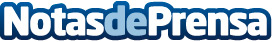 Cerrajeros Barcelona Jg continúa su expansión por Barcelona y alrededoresCerrajeros Barcelona 24horas baratos sigue abriendo nuevas líneas de negocio en todas las poblaciones de BarcelonaDatos de contacto:Cerrajeros Barcelona 24 horas JGCerrajeros Barcelona644 842 404Nota de prensa publicada en: https://www.notasdeprensa.es/cerrajeros-barcelona-jg-continua-su-expansion Categorias: Bricolaje Cataluña Construcción y Materiales http://www.notasdeprensa.es